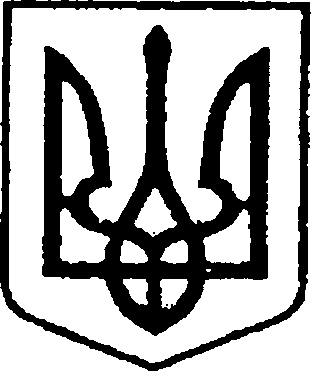 УКРАЇНАЧЕРНІГІВСЬКА ОБЛАСТЬМІСТО НІЖИНМ І С Ь К И Й  Г О Л О В А  Р О З П О Р Я Д Ж Е Н Н Явід  10 серпня 2021 р.		               м. Ніжин		                № 215Про оголошенняПодяк міського голови з нагоди Дня пасічника	Відповідно до статей 42, 59 Закону України «Про місцеве самоврядування в Україні», Регламенту виконавчого комітету Ніжинської міської ради Чернігівської області VІІІ скликання, затвердженого рішенням Ніжинської міської ради Чернігівської області VІІІ скликання від 24.12.2020 р. №27-4/2020, розпорядження міського голови від 15.04.2015 р. №47 «Про встановлення заохочувальних відзнак міського голови та затвердження Положення про них»: 1.Оголосити Подяку міського голови за значний особистий внесок у відродження українських традицій бджільництва та з нагоди Дня пасічника України членів спілки «Бджолярі Ніжинщини»:1.1. Гавриш Анастасії Максимівні; 1.2.Шмаровозу Геннадію Івановичу; 1.3.Тагірову Камілю Імрановичу; 1.4.Павленку Сергію Андрійовичу; 1.5.Козубенку Миколі Володимировичу; 1.6.Рябчуну Олегу Микитовичу; 1.7.Ясинському Сергію Бориславовичу. Підстава: клопотання голови громадської організації «Бджолярі Ніжинщини» Балаша Петра Івановича №6-1333. від 28.07.2021 р.2.Відділу юридично-кадрового забезпечення апарату виконавчого комітету Ніжинської міської ради (Лега В. О.) забезпечити оприлюднення цього розпорядження на сайті Ніжинської міської ради протягом п’яти робочих днів з дати прийняття.3.Відділу бухгалтерського обліку апарату виконавчого комітету Ніжинської міської ради (Єфіменко Н. Є.) забезпечити виконання цього Розпорядження  у частині видачі бланків Подяк та рамок.            4.Контроль за виконанням цього розпорядження покласти                                на керуючого справами виконавчого комітету Ніжинської міської ради Салогуба В.В.Перший заступник міського голови з питаньдіяльності виконавчих органів ради                                       Федір ВОВЧЕНКО  